using spot in a small, rural schoolEILDON PRIMARY SCHOOLArea: Goulburn, North-Eastern VictoriaPopulation: approximately 50 students 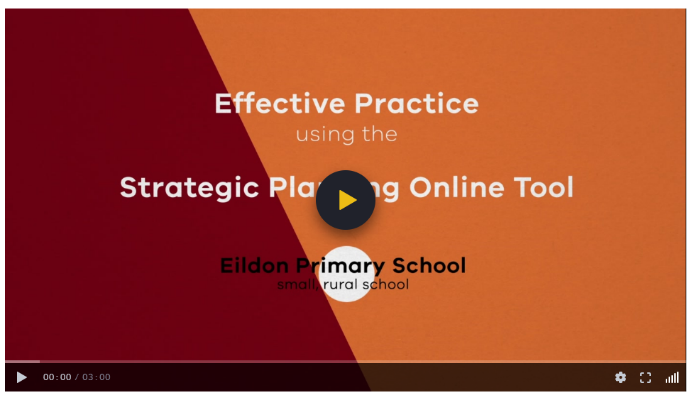 video SNAPSHOTThis video features Eildon Primary School, a small, rural school located in North-Eastern Victoria. It discusses the benefits of using SPOT to provide a collective understanding about the schools improvement efforts. It also looks at using SPOT to monitor progress and ensure focused effort on achieving goals and targets. Key ThemesSupporting the school review processProviding transparency to teachersReducing administrative burdenFocus on implementationDriving effort in the right directionDiscussion Prompts and reflective activityTo what extent do we collaborate with the broader school community in our annual planning?What systems, structures and processes do we have in place for using SPOT to monitor our AIP?Complete a SOAR analysis of how you use SPOT in your school (see next page for a template).SUPPORTING DOCUMENTATIONFramework for Improving Student Outcomes Annual Implementation PlanningSchool Strategic PlanSchool Review Process Strategic Planning Online Tool SOAR analysis of SPOT © State of Victoria (Department of Education and Training) 2019. Except where otherwise noted, material in this document is provided under a
 Creative Commons Attribution 4.0 International Please check the full copyright notice Strengths: What can we build on? Aspirations: What do we want to achieve? Opportunities: What is our school community asking for? Results: How do we know we are succeeding? 